Дополнительная общеразвивающая программахудожественной направленности«Забавушка»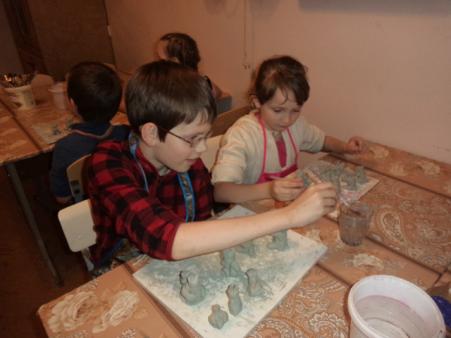 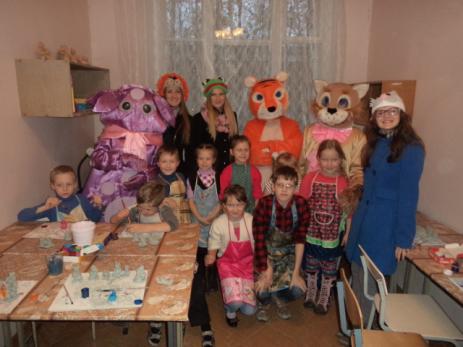 